Об утверждении предельной численности и фонда оплаты труда на 2019 год и  плановый период 2020 и 2021 годов                В соответствии с решением Собрания депутатов Орининского сельского поселения Моргаушского района Чувашской Республики от  12.12.2018 года  № С- 48/1 «О бюджете Орининского сельского поселения Моргаушского района Чувашской Республики на 2019 год и плановый период 2020 и 2021 годов» администрация Орининского сельского поселения Моргаушского района Чувашской Республики постановляет:Утвердить:предельную численность и фонд оплаты труда работников администрации Орининского сельского поселения Моргаушского района Чувашской Республики на 2019 год согласно приложению 1;предельную численность и фонд оплаты труда работников администрации Орининского сельского поселения Моргаушского района Чувашской Республики на плановый период 2020 и 2021 годов согласно приложению 2;фонд оплаты труда работников муниципальных учреждений культуры Моргаушского района Чувашской Республики, учтенный в объеме межбюджетных трансфертов из бюджета Орининского сельского поселения Моргаушского района Чувашской Республики, на 2019 год согласно приложению 3;фонд оплаты труда работников муниципальных учреждений культуры Моргаушского района Чувашской Республики, учтенный в объеме межбюджетных трансфертов из бюджета Орининского сельского поселения Моргаушского района Чувашской Республики, на плановый период 2020 и 2021 годов  согласно приложению 4;  2. Настоящее постановление вступает в силу после подписания  и распространяется на правоотношения, возникшие с 1 января 2019 года.Глава Орининского сельского поселения                                                      В.Ю.ПушковаПриложение 1к постановлению администрации Орининского сельского поселения Моргаушского района Чувашской Республики от   12.12.2018 г. № 96 «Об утверждении предельной численности и фонда оплаты труда на 2019 год и  плановый период 2020 и 2021 годов» Предельная численность и фонд оплаты труда работников администрации Орининского сельского поселения Моргаушского района Чувашской Республики на 2019 годПриложение 2к постановлению администрации Орининского сельского поселения Моргаушского района Чувашской Республики от   12.12.2018 г. № 96 «Об утверждении предельной численности и фонда оплаты труда на 2019 год и  плановый период 2020 и 2021 годов» Предельная численность и фонд оплаты труда работников администрации Орининского сельского поселения Моргаушского района Чувашской Республики на плановый период 2020 и 2021  годовПриложение 3к постановлению администрации Орининского сельского поселения Моргаушского района Чувашской Республики от   12.12.2018 г. № 96 «Об утверждении предельной численности и фонда оплаты труда на 2019 год и  плановый период 2020 и 2021 годов» Фонд оплаты труда работников муниципальных учреждений культурыМоргаушского района Чувашской Республики, учтенный в объемемежбюджетных трансфертов из бюджета Орининского сельского поселенияМоргаушского района Чувашской Республики, на 2019 годПриложение 4к постановлению администрации Орининского сельского поселения Моргаушского района Чувашской Республики от   12.12.2018 г. № 96 «Об утверждении предельной численности и фонда оплаты труда на 2019 год и  плановый период 2020 и 2021 годов» Фонд оплаты труда работников муниципальных учреждений культурыМоргаушского района Чувашской Республики, учтенный в объемемежбюджетных трансфертов из бюджета Орининского сельского поселенияМоргаушского района Чувашской Республики, на плановый период  2020 и 2021 годовЧĂВАШ РЕСПУБЛИКИМУРКАШ РАЙОНĚ 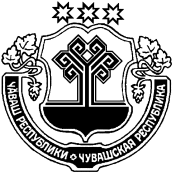 ЧУВАШСКАЯ РЕСПУБЛИКА МОРГАУШСКИЙ  РАЙОН  ОРИНИН ЯЛ ПОСЕЛЕНИЙĚН АДМИНИСТРАЦИĔ ЙЫШĂНУ  21.12.2018 ç.   96   №Патаккасси ялěАДМИНИСТРАЦИЯОРИНИНСКОГО СЕЛЬСКОГОПОСЕЛЕНИЯ ПОСТАНОВЛЕНИЕ 21.12.2018 г.   №   96д. ПадаккасыНаименованиеЧисленностьФонд оплаты труда (в тыс. руб.)Общегосударственные вопросы4,251 081,0в том числе:Администрация Орининского сельского поселения4,251 081,0НаименованиеПлановый период Плановый период Плановый период Плановый период Наименование2020 г.2020 г.2021 г.2021 г.НаименованиеЧисленностьФонд оплаты труда (тыс.руб.)ЧисленностьФонд оплаты труда (тыс.руб.)Общегосударственные вопросы4,251 072,74,251 072,7в том числе:Администрация Орининского сельского поселения4,251 072,74,251 072,7НаименованиеФонд оплаты труда(в тыс. руб.)Культура и кинематография1 345,2в том числе:Учреждения культуры Орининского сельского поселения1 345,2НаименованиеПлановый периодПлановый периодНаименование2020 год2021 годНаименованиеФонд оплаты труда (тыс.руб.)Фонд оплаты труда (тыс.руб.)Культура и кинематография1 345,21 345,2в том числе:Учреждения культуры Орининского сельского поселения1 345,21 345,2